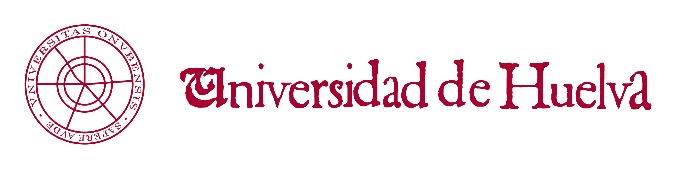 ACTA DE LA REUNIÓN DE LA CGCT DEL GRADO x DE LA FACULTAD DE HUMANIDADES DE LA UNIVERSIDAD DE HUELVA CELEBRADA EL x DE x DE 202xASISTENTES: - : Presidente- : Vocal- : Alumnado- : SecretarioEl jueves X, de manera presencial  (o virtual), comienza a las x horas una reunión de trabajo con los siguientes puntos del orden del día:1. Aprobación del acta de la reunión anterior (x/x/2022)2. Revisar, modificar y aprobar el autoinforme realizado3. Establecer nuevas directrices a seguirSe aprueba el acta de la reunión anterior (x/X/202x).La presidenta de la comisión toma la palabra y explica que, tras una reunión mantenida en la mañana del día x de x con Vicedecanato de Calidad de la Facultad de Humanidades, x, se han establecido una serie de sucintas modificaciones a realizar sobre el autoinforme elaborado por la Comisión SGCT.A continuación, se exponen las correcciones propuestas:- Ajuste de los criterios x del Autoinforme revisado por Decanato y Vicedecanato - Ajuste del Seguimiento del Plan de Mejora revisado por Decanato y Vicedecanato- Elaboración del Informe - Ajuste del Plan de Mejora y revisión final del Autoinforme Se realizan las acciones anteriormente descritas en el documento del autoinforme y se aprueban en esta misma reunión de manera unánime por todos/as los/as presentes para envío a Decanato y Vicedecanato con el fin de que sea subido a web a disposición pública. Se incluye como anexo I en esta acta con un estudio.A las xh se levanta sesiónANEXO 1INFORME X